Sistemas de Fluxo de Informação Propósito: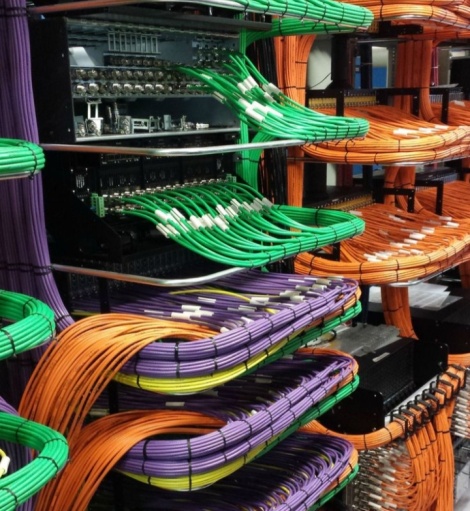 Este grupo tem o propósito de reunir informações e facilitar o contato entre pesquisadores com interesse em sistemas onde o fluxo de informação entre agentes em uma rede conectada é um aspecto relevante nas propriedades do sistema e escrever os principais aspectos dos sistemas de fluxo de informação, citando aqueles mais relevantes.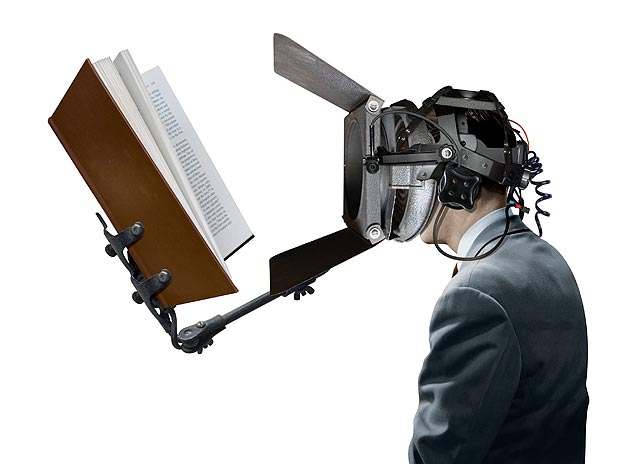 Literatura relevante: Citar os trabalhos que contribuem para definir os conceitos fundamentais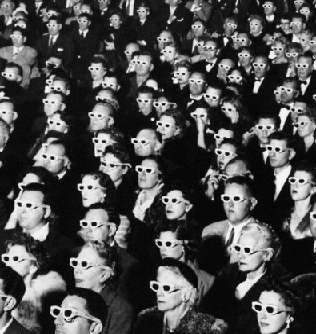 Atividades: Promoveremos a apresentação de seminários sobre os temas de interesse relativos aos sistemas de fluxo de informação.                                                   Para contato: Prof. Dr. Airton Deppman, Prof. Dr. Nestor Caticha, e etc..            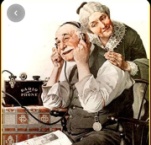 